Temple  B'nai  TorahChai Club 	&		Circle Of Friends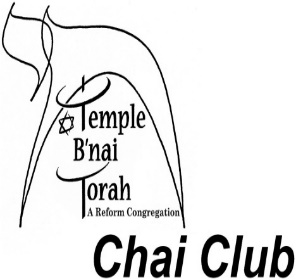 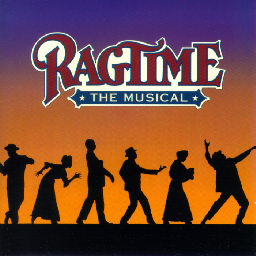 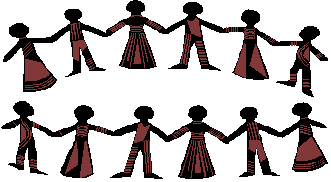 Cordially invite you to join us forA Day at the TheaterTicket Cost:  $25 Per PersonPayments Due By August 3rd 	When:    Sunday August 20, 2017	Time:     2:30 pm sharp Place:    BroadHollow at		Elmont Main Stage			700 Hempstead Turnpike, Elmont, N.Y. 11003We have to commit for these tickets several weeks in advance so we have established a August 3rd date to receive payments for the show.  Seating will be assigned in the order payments are received. If there is substantial interest we will try to obtain additional seating, so please get your final reservation in early to avoid being closed out. Following the show, we will be going to dinner Arrangements are being madeQuestions?   Call Pearl at (516) 781-7610 -  -  -  -  -  -  -  -  -  -  -  -  -  -  -  -  -  -  -  -  -  -  -  -  -  -  -  -I (we) will be joining the group for Ragtime..Name(s)______________________________________ Phone________________I (we) will also be joining the group for dinner.  Yes___ No___Check # ________    Date ____________Please place tear-off and check made out to TBT Chai Club in an envelope and place it in the envelope on the wall in the TBT office or mail to: TBT 2900 Jerusalem Ave., Wantagh, NY 11793 attn: Chai Club / Circle of Friends Theater Party